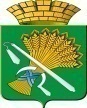 ГЛАВА КАМЫШЛОВСКОГО ГОРОДСКОГО ОКРУГАП О С Т А Н О В Л Е Н И Еот 14.08.2018 года  № 721г. Камышлов Об утверждении состава комиссии по проверке адресов установки  пожарных гидрантов в Камышловском городском округеВ соответствии с Федеральным законом от 06.10.2003 года, № 131-ФЗ «Об общих принципах организации местного самоуправления в Российской Федерации» ("Собрание законодательства РФ", 06.10.2003, N 40, ст. 3822), Уставом Камышловского городского округа, утвержденным решением Камышловской городской Думы от 26 мая 2005 г. № 257, в связи с необходимостью проведении проверки адресов установки пожарных гидрантов, для внесения изменений в реестр пожарных гидрантов в Камышловском городском округе (письмо муниципального унитарного предприятия «Водоканал Камышлов» от 01.08.2018 г. исх. № 235),         ПОСТАНОВЛЯЮ:  1. Утвердить состав комиссии по проверке адресов установки   пожарных гидрантов в Камышловском городском округе: Председатель комиссии:Удалов А.В. – начальник отдела гражданской обороны и пожарной безопасности администрации Камышловского городского округа.Секретарь:- Гуляев В.Ж. - ведущий специалист отдела гражданской обороны и пожарной безопасности администрации Камышловского городского округа.   Члены комиссии:- Кузнецов П.А.- начальник планово-технического отдела муниципального унитарного предприятия «Водоканал Камышлов» (по согласованию);  - Шевелев Р.В.- начальник Пожарной части 18/6 г. Камышлова ГКПТУ СО «ОПС СО №18» (по согласованию);- Михайлова Е.В. - председатель комитета по управлению имуществом и земельным ресурсам администрации Камышловского городского округа;   -  Третьяков М.С. – инженер по подготовке планово-предупредительного ремонта Муниципального бюджетного учреждения «Камышловская бюджетная организация» (по согласованию);- Ракульцев А.А. - начальник отдела надзорной деятельности и профилактической работы Камышловского городского округа, МО Камышловскиймуниципального района, Пышминского городского округа ГУ МЧС России по Свердловской области (по согласованию);2. В своей работе комиссии руководствоваться:2.1. Федеральным законом РФ от 22.07.2008г. № 123-ФЗ «Общие принципы обеспечения пожарной безопасности» (“Российская газета», № 163, 01.08.2008).2.2.  СНиП 2.04.02-84 «Водоснабжение. Наружные сети и сооружения» 2.3.  Сводом правил СП 8.13130.2009 «Системы противопожарной защиты. Источники наружного противопожарного водоснабжения. Требования пожарной безопасности» (утв. приказом МЧС РФ от 25 марта 2009 г. N 178)2.4. Распоряжением Правительства Свердловской области от 9 ноября 2005 г.№1524-РП «О содержании и эксплуатации пожарных гидрантов, естественных и искусственных водоисточников для целей пожаротушения в Свердловской области» (Областная газета, № 344-345, 15.11.2005 г.).  3. Начальнику отдела гражданской обороны и пожарной безопасности администрации Камышловского городского округа Удалову А.В. по итогам работы комиссии в срок до 07.09.2018 года представить акт обследования пожарных гидрантов.  4. Председателю комитета по управлению имуществом и земельным ресурсам администрации Камышловского городского округа Михайловой Е.В.  по результатам работы комиссии внести соответствующие изменения в реестр учёта пожарных гидрантов.5. Контроль за исполнением настоящего постановления оставляю за собой.Глава Камышловского городского округа                             		 А.В. Половников